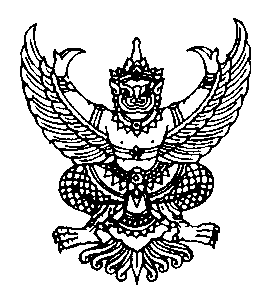 ประกาศองค์การบริหารส่วนตำบลโนนเพ็ด               เรื่อง  เจตนารมณ์ตามนโยบายการป้องกันการทุจริตขององค์การบริหารส่วนตำบลโนนเพ็ด ประจำปีงบประมาณ พ.ศ. ๒๕๖๖****************************************************		คณะผู้บริหาร พนักงานส่วนตำบลและพนักงานจ้างขององค์การบริหารส่วนตำบลโนนเพ็ด มีเจตนารมณ์ร่วมกันที่จะสร้างองค์กรแห่งความใสสะอาด โดยการให้บริการด้วยความโปร่งใส เพื่อความเป็นธรรมต่อประชาชนผู้รับบริการ และพัฒนาคุณภาพชีวิตของประชาชนในเขตพื้นที่องค์การบริหารส่วนตำบลโนนเพ็ด		ดังนั้น เพื่อให้บรรลุเจตนารมณ์ดังกล่าว องค์การบริหารส่วนตำบลโนนเพ็ด จะดำเนินการดังนี้		๑) บริหารงานและปฏิบัติงาน ตามหลักธรรมมาภิบาล  โดยมุ่งตอบสนองความต้องการของประชาชนด้วยความถูกต้องและเป็นธรรม		๒) ปลูกฝังค่านิยมทัศนคติให้คณะผู้บริหาร พนักงานส่วนตำบลและพนักงานจ้างในองค์กรและการยึดหลักคุณธรรม จริยธรรม และนำหลักปรัชญาเศรษฐกิจพอเพียงมาใช้การปฏิบัติงานและการดำรงชีวิต		๓) ส่งเสริมให้องค์กรเอกชนและภาคประชาชนได้เข้ามามีส่วนร่วม บทบาทการรับรู้ข้อมูล ข่าวสารในการดำเนินกิจการทุกรูปแบบ		๔) จัดตั้งศูนย์ข้อมูลข่าวสารเพื่อให้ประชาชนสามารถเข้าข้อข้อมูลการปฏิบัติงานขององค์การบริหารส่วนตำบลโนนเพ็ดได้ 		๕) จัดตั้งศูนย์รับแจ้งเรื่องราวร้องเรียน/ร้องทุกข์ขององค์การบริหารส่วนตำบลโนนเพ็ด เพื่อให้ประชาชนสามารถแจ้งเรื่องร้องเรียน/ร้องทุกข์ได้		๖) มุ่งต่อต้านและเฝ้าระวังการทุจริตคอรัปชั่นทุกรูปแบบ  โดยมีการเฝ้าระวังอย่างรัดกุมและใช้มาตรการการลงโทษขั้นสูงกับผู้ทุจริตคอรัปชั่น และผู้ที่เกี่ยวข้อง 		จึงประกาศให้ทราบโดยทั่วกัน			ประกาศ ณ วันที่ ๓ ตุลาคม พ.ศ. ๒๕๖๕     (ลงชื่อ)          (นายสุบิน  บุญรุ้ง)                                                       นายกองค์การบริหารส่วนตำบลโนนเพ็ด                                  บันทึกข้อความ  ส่วนราชการ           สำนักปลัดองค์การบริหารส่วนตำบลโนนเพ็ด       ที่ นม ๙๑๔๐๑/-                     วันที่  ๓  ตุลาคม พ.ศ. ๒๕๖๕เรื่อง   ประชาสัมพันธ์การประกาศเจตนารมณ์ตามนโยบายการป้องกันการทุจริต                                                 เรียน   คณะผู้บริหาร พนักงานส่วนตำบลและพนักงานจ้างทุกท่าน	ด้วยองค์การบริหารส่วนตำบลโนนเพ็ด ได้ดำเนินการประกาศเจตนารมณ์ตามนโยบายการป้องกันทุจริตเพื่อสร้างองค์การบริหารส่วนตำบลโนนเพ็ด เป็นองค์กรแห่งความใสสะอาด โดยให้บริการประชาชนด้วยความโปร่งใส เพื่อความเป็นธรรมต่อประชาชนที่มารับบริการ และพัฒนาคุณภาพชีวิตของประชาชนในเขตพื้นที่องค์การบริหารส่วนตำบลโนนเพ็ด นั้น	เพื่อให้บรรลุตามวัตถุประสงค์ตามนโยบายของทางรัฐบาล เกิดประโยชน์ต่อองค์กรและทางราชการ สำนักงานปลัดองค์การบริหารส่วนตำบล จึงขอประชาสัมพันธ์ให้กับคณะผู้บริหาร พนักงานส่วนตำบลและพนักงานจ้าง ได้ทราบและปฏิบัติตามแนวทางในประกาศที่ได้แจกให้ทุกท่านและได้ติดประกาศไว้ ณ บอร์ดประชาสัมพันธ์ขององค์การบริหารส่วนตำบลโนนเพ็ด ทาง Line กลุ่มขององค์การบริหารส่วนตำบลโนนเพ็ด ทางfacebook ขององค์การบริหารส่วนตำบลโนนเพ็ด และทางเว็บไซด์ขององค์การบริหารส่วนตำบลโนนเพ็ด รายละเอียดตามเอกสารแนบท้าย  	จึงเรียนมาเพื่อทราบ	      (นายสุบิน  บุญรุ้ง)          				          นายกองค์การบริหารส่วนตำบลโนนเพ็ด                                  คณะผู้บริหาร..................................	..................................	................................สำนักปลัด	   กองช่าง       		กองการศึกษาฯ		กองการคลัง	       กองสวัสดิการสังคม………………..	………………..		……………………		…………………….		………………………………………..	………………..		……………………		…………………….		………………………………………..	………………..		……………………		…………………….		………………………………………..	………………..		……………………		…………………….		………………………………………..	………………..		……………………		…………………….		………………………………………..	………………..		……………………		…………………….		………………………………………..	………………..		……………………		…………………….		………………………………………..	………………..		……………………		…………………….		………………………………………..	………………..		……………………		…………………….		………………………